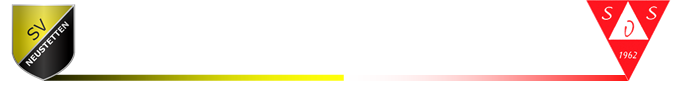 Die vergangenen Jahre haben gezeigt, dass unter anderem auch aufgrund einer Vielzahl an Freizeitmöglichkeiten die Zahlen der Jugendmannschaften und Jugendlichen im Bereich Fussball rückläufig sind. Dieser Effekt wird auch auf Verbandsebene so beobachtet.Der Umstand erschwert  auch dem SV Neustetten mehr und mehr  alle Jugendmannschaften eigenständig zu stellen. Bereits jetzt müssen bedarfsorientierte Spielgemeinschaften in einzelnen Jugenden gebildet werden. In der neu gegründeten Kooperation mit dem SV Seebronn hoffen wir den Jugendspielern Konstanz und Sicherheit bieten zu können, damit sie zukünftig die Möglichkeit haben innerhalb der SG Neustetten/Seebronn alle Jugendmannschaften zu durchlaufen.In den unteren Jugendmannschaften wie Bambini und F-Junioren werden die Vereine vorerst eigenständig arbeiten, da die Anzahl der benötigten Spieler je Mannschaft hier noch ausreichend ist.Die Kooperation wird ab der Saison 2021/2022 die E-Junioren und D-Junioren umfassen und dann sukzessive nach oben ausgebaut.Für die C/B/A- Jugendmannschaften werden wir andere Lösungen suchen und finden bis die Kooperation in diese Jugend vordringt.Die Zukunft wird hier aber ebenfalls eine SGM Neustetten/Seebronn sein!Die Abteilung Jugendfussball freut sich darauf ein neues und erfolgreiches Kapitel gemeinsam mit dem SV Seebronn zu gestalten.Abteilungsleitung JugendfussballChristian BrenndörferMartin Körner